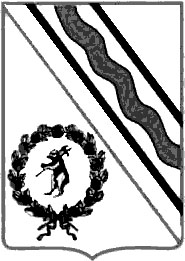 Муниципальный СоветТутаевского муниципального районаРЕШЕНИЕот 28.05.2020 № 85 - гг. Тутаевпринято на заседанииМуниципального СоветаТутаевского муниципального района_____________________________Об утверждении изменений в Правила землепользования и застройки  Константиновского сельского поселения В соответствии со статьей 33 Градостроительного кодекса Российской Федерации, Муниципальный Совет Тутаевского муниципального районаРЕШИЛ:1. Внести следующие изменения в Правила землепользования и застройки Константиновского сельского поселения, утвержденные решением Муниципального Совета Тутаевского муниципального района от 30.12.2009 г. № 49-г:1.1. Включить в перечень основных видов разрешенного использования земельных участков территориальной зоны СХ – 2 «Зона сельскохозяйственных угодий угодий в границах населенных пунктов» вид разрешенного использования земельных участков «Пищевая промышленность (6.4)», дополнив таблицу 20 пункта 2 статьи 14 строкой следующего содержания:2. Разместить Правила землепользования и застройки Константиновского сельского поселения в Федеральной государственной информационной системе территориального планирования с изменениями, утвержденными настоящим решением.3. Контроль за исполнением настоящего решения возложить на постоянную комиссию по экономической политике и вопросам местного самоуправления (Кулаков П.Н).4. Настоящее решение вступает в силу после его официального опубликования.Председатель Муниципального СоветаТутаевского муниципального района                                             М.А. Ванюшкин   Глава Тутаевского муниципального района                                         		       Д.Р. ЮнусовПищевая промышленность (6.4)Размещение объектов пищевой промышленности, по переработке сельскохозяйственной продукции способом, приводящим к их переработке в иную продукцию (консервирование, копчение, хлебопечение), в том числе для производства напитков, алкогольных напитков и табачных изделийПримечание 1Примечание 2Примечание 35